VYZNAČ MĚ.  ČTI SLOVA:MĚĎ									UMĚNÍZEMĚ									ŠUMĚNÍSMĚR									ODMĚNAMĚSÍC									VÝMĚNAMĚŠEC									MĚŘENÍMĚLKÁ									SMĚŠNÝMĚSTO									MĚLČINAZMĚNA									ODMĚRKAMĚKKÁ									TEPLOMĚRMĚKÝŠ									SMĚNÁRNA                                  --------------------------------------------------------------------------------------DOPIŠ SLOVA S MĚ K OBRÁZKŮM: (UMĚLEC, MĚSÍC, ÚSMĚV, ZEMĚ, MĚSTO, NÁMĚSTÍ)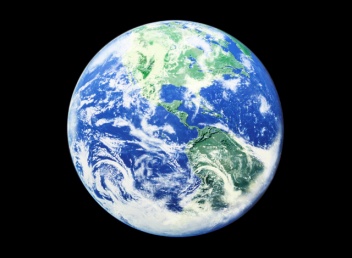 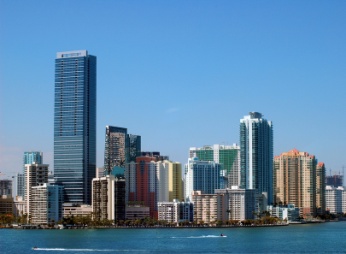 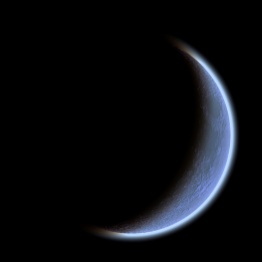    __ __ __ __			__ __ __ __ __ 		    __ __ __ __ __ 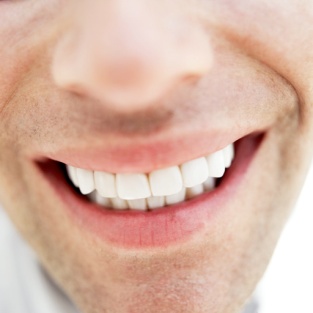 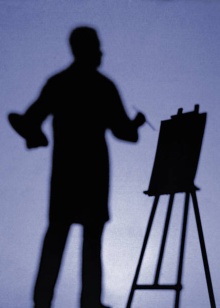 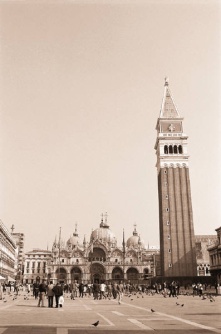 __ __ __ __ __          __ __ __ __ __ __		__ __ __ __ __ __ __VARIANTA  A.    ČTI PŘÍBĚH:BĚTKA  SI UŽÍVÁ   POLOLETNÍ VOLNO.  NA VYSVĚDČENÍ MĚLA SAMÉ JEDNIČKY. BYDLÍ VE MĚSTĚ, KDE JE NA NÁMĚSTÍ SKVĚLÁ CUKRÁRNA.  ZA ODMĚNU JÍ TETA VĚRKA KOUPILA 3 MĚKOUČKÉ VĚNEČKY. BĚTKA  JE   ZBOŽŇUJE. UŽ MĚSÍC NEJEDLA SLADKÉ.TEĎ HO BUDE MÍT PRO ZMĚNU KE SNÍDANI, K OBĚDU I K VEČEŘI.ODPOVĚZ:KDO MÁ VOLNO? __ __ __ __ __.  KDE BYDLÍ? __ __    __ __ __ __ __.JAK DLOUHO NEJEDLA SLADKÉ?    __ __ __ __ __.CO DOSTALA OD TETY ZA ODMĚNU? __ __ __ __ __ __ __.JAK SI UŽIJEŠ VOLNO TY? DOSTANEŠ TAKÉ NĚCO ? __________________________________________________________________________________________________2. DOPLŇ BĚ, PĚ, VĚ, MĚ .  ____TKA ,  ____STO,  ____NEC,  ,  ____KNÝ,   HŘÍ____, S____TLO,  POU____,  TEPLO____R,  ____LÁSEK,   ____ŠINKA, ____RUŠKA,  ____KOUČKÝVARIANTA B.  VYBER A ČTI:BĚTKA/ PĚTKA     MÁ VOLNO.BYDLÍ VE MĚSTĚ / NA MĚSÍCI .VE ŠKOLE MĚLA SAMÉ 1.BĚTKA MILUJE DORTÍK / ODMĚNY.TETA VĚRA JÍ DALA ZA ODMĚNU                TEPLOMĚR / VĚNEČEK.MĚSÍC/ MĚŠEC  NEMĚLA SLADKÉ.  MŇAM.ODPOVĚZ :VOLNO MÁ __ __ __ __ __.BYDLÍ VE __ __ __ __ __.MILUJE  __ __ __ __ __ __.DOSTALA   __ __ __ __ __ __ __.SLADKÉ NEMĚLA UŽ  __ __ __ __ __.DOPLŇ BĚ, PĚ, VĚ, MĚ:____ŽEC, ____NEC, ____SÍC, ____ŠINA,                          ZE____, HŘÍ____, POU____, HRA____,               S____CH,  O____D, K____TÁK, OD____NA, 